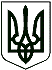 ПЕРЕЯСЛАВСЬКИЙ  МІСЬКИЙ  ГОЛОВАР О З П О Р Я Д Ж Е Н Н Я   від « 06 »  січня  2021 року				    № 5/07-09/11-21Про скликання чергової шостої сесії Переяславської міської ради VIII скликанняВідповідно до статті 46, частини 4 статті 42 Закону України “Про місцеве самоврядування в Україні”:І. Скликати чергову шосту сесію Переяславської міської ради VIII скликання 21 січня 2021 року о 10:00 у приміщенні зали засідань за адресою: вул. Богдана Хмельницького, 53, м. Переяслав.ІІ. На розгляд чергової шостої сесії винести наступні питання:Про ліквідацію Міського центру соціальних служб для сім’ї дітей та молоді Переяславської міської ради Про реорганізацію Переяславського Народного центру культури «Зустріч»Про внесення змін до Програми розвитку туризму міста Переяслава на 2020-2021 роки, затвердженої рішенням Переяславської міської ради від 20.02.2020 № 07-80-VIIПро зміни в складі засновників Комунального підприємства «Комунальне господарство Мазінської сільської ради», зміну найменування та затвердження Статуту в новій редакціїПро внесення змін до Програми благоустрою Переяславської міської громади на 2019-2021 роки, затвердженої рішенням Переяславської міської ради від 29.11.2018 № 10-61-VІІ, зі змінамиПро затвердження нової редакції Положення про управління соціального захисту населення Переяславської міської радиПро здійснення державної регуляторної політики у сфері господарської діяльності Переяславською міською радою у 2020 роціПро внесення змін до рішення Переяславської міської ради № 08-05-VІІІ від 24.12.20202 року «Про затвердження загальної чисельності, структури керівного складу та виконавчих органів Переяславської міської ради»Про постійну акредитацію журналістів та технічних працівників засобів масової інформаціїПро затвердження плану роботи Переяславської міської ради на I півріччя 2021 рокуПро затвердження правил торгівлі на ринках в місті ПереяславіПро організацію недільних ярмарків на вул. Шкільній, вул. Грушевського Михайла, вул. ПугачоваПро роботу КП «Переяславський міський ринок» за 2020 рікПро встановлення складових заробітної плати міському голові Саулку В.В.Про внесення змін до Програми розробки документації із землеустрою в м. Переяславі на 2020-2022 роки, затвердженої рішенням Переяславської міської ради від 31.10.2019 № 14-74-VІІ (із змінами)Про затвердження передавальних актів щодо передачі майна, активів та зобов’язань Великокаратульської, Вовчківської, Гланишівської, Гайшинської, Дем’янецької, Мазінської сільських рад, які припиняються в результаті реорганізації, шляхом приєднання до Переяславської міської радиПро погодження рішення відділу освіти Переяславської міської ради щодо наміру передачі в оренду комунального майна – частини приміщення котельні, що знаходиться за адресою: с. Велика Каратуль, вул. Сахна, 22/АПро надання дозволу КП Переяславське ВУКГ Переяславської міської ради на списання майна комунальної власностіПро створення надзвичайної протиепізоотичної комісії при Переяславській міській раді та затвердження її складу і Положення про неїПро безоплатне прийняття в комунальну власність Переяславської міської територіальної громади майна, що перебувало на балансі КЗ «Переяслав-Хмельницький районний будинок культури» Переяслав-Хмельницької районної ради та КЗ «Переяслав-Хмельницька централізована бібліотечна система» Переяслав-Хмельницької районної радиЗемельні питання (список додається)Архітектурні питання (список додається)РізнеІнформації, оголошенняІІІ. Відділу інформації та комп’ютерного забезпечення виконавчого комітету Переяславської міської ради оприлюднити порядок денний  позачергової третьої сесії міської ради на офіційному сайті Переяславської міської ради.Міський голова                                                                   В. САУЛКО                                                                                                Л.ОВЕРЧУКВ. КОВАЛЕНКО                                                                                                                                                       Н. ЛЕБІДЬ